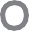 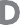 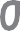 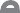 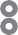 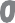 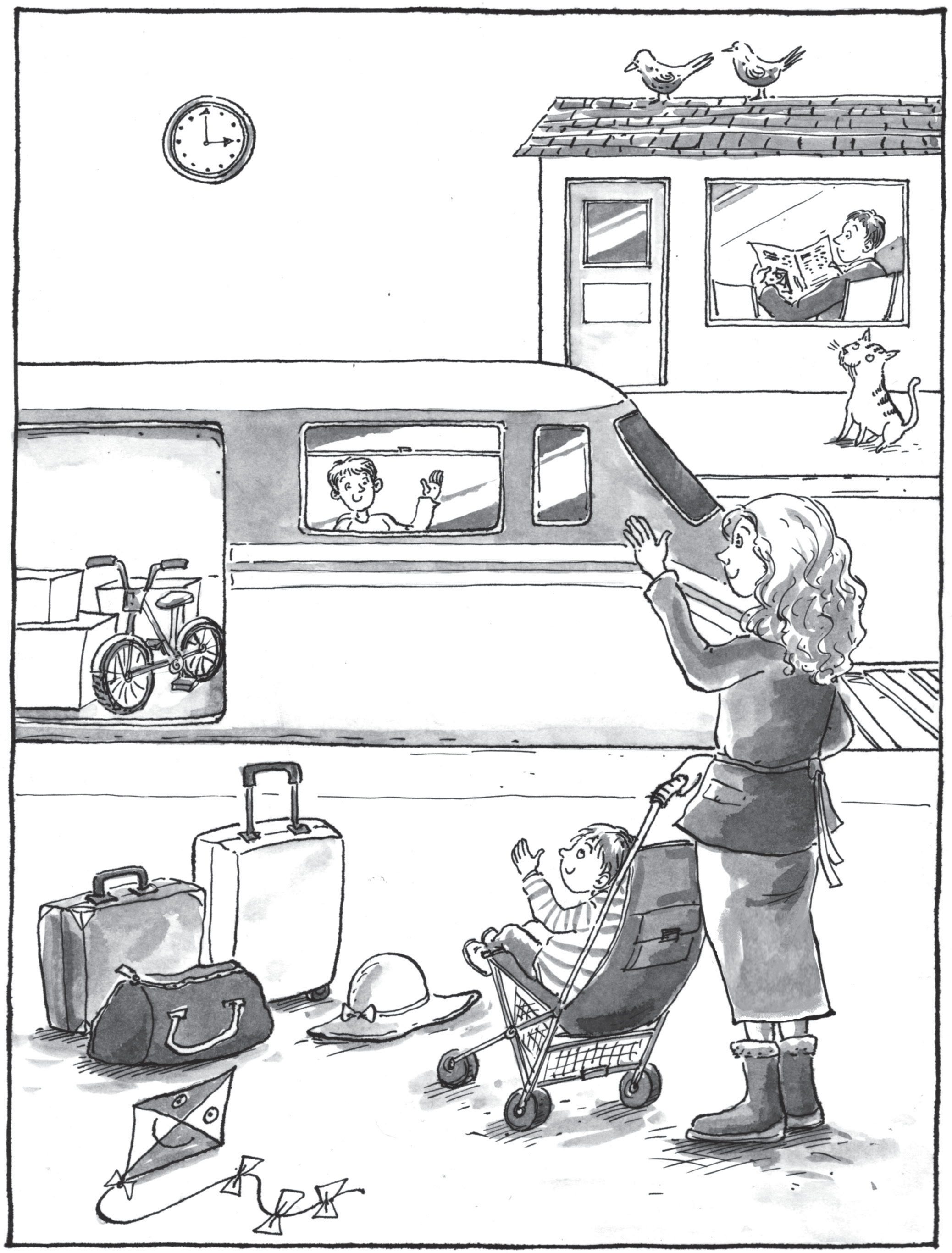 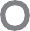 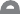 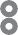 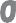 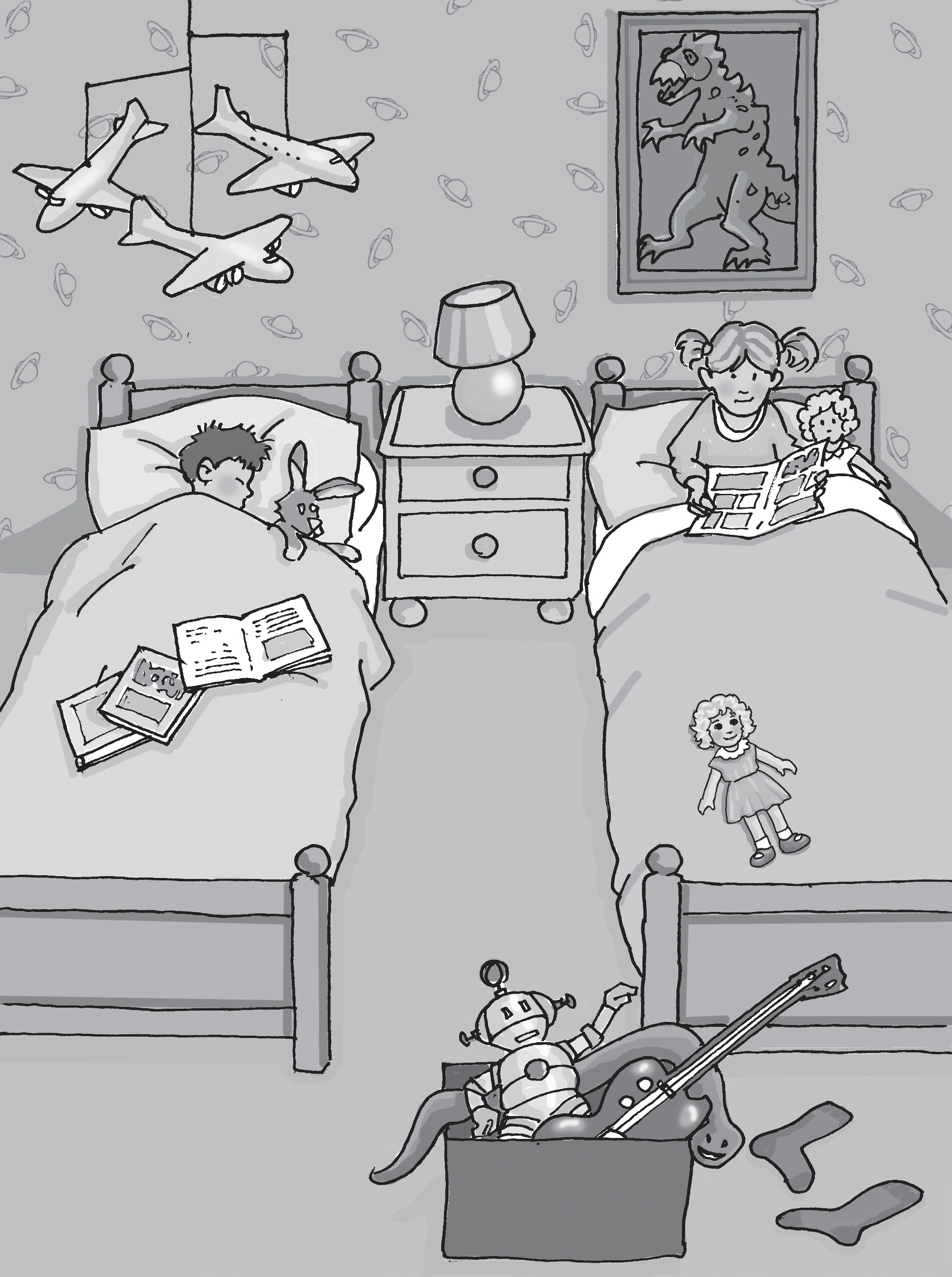 Now ask your friend your questions. Write their answers.	36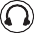 What time do you get up? I get up at seven o’clock.What time do you have lunch? I have lunch at one o’clock.You have a new friend to talk to. Ask about their friend.	37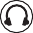 What time does she get up? She gets up at seven o’clock.What time does she have lunch? She has lunch at one o’clock.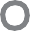 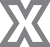 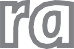 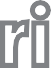 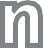 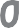  go to school	a	a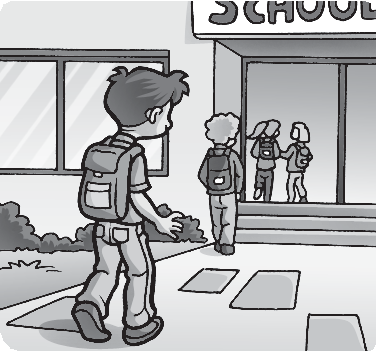 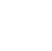 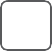 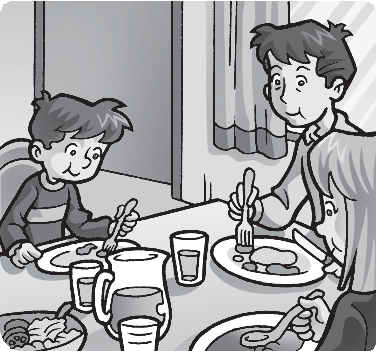 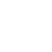 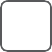 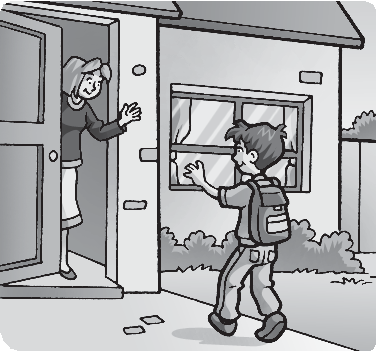 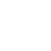 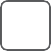  	 dinner 	 home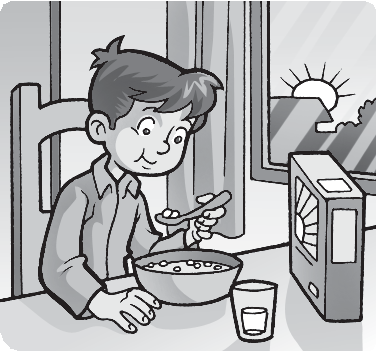  	 breakfast2	Look and write.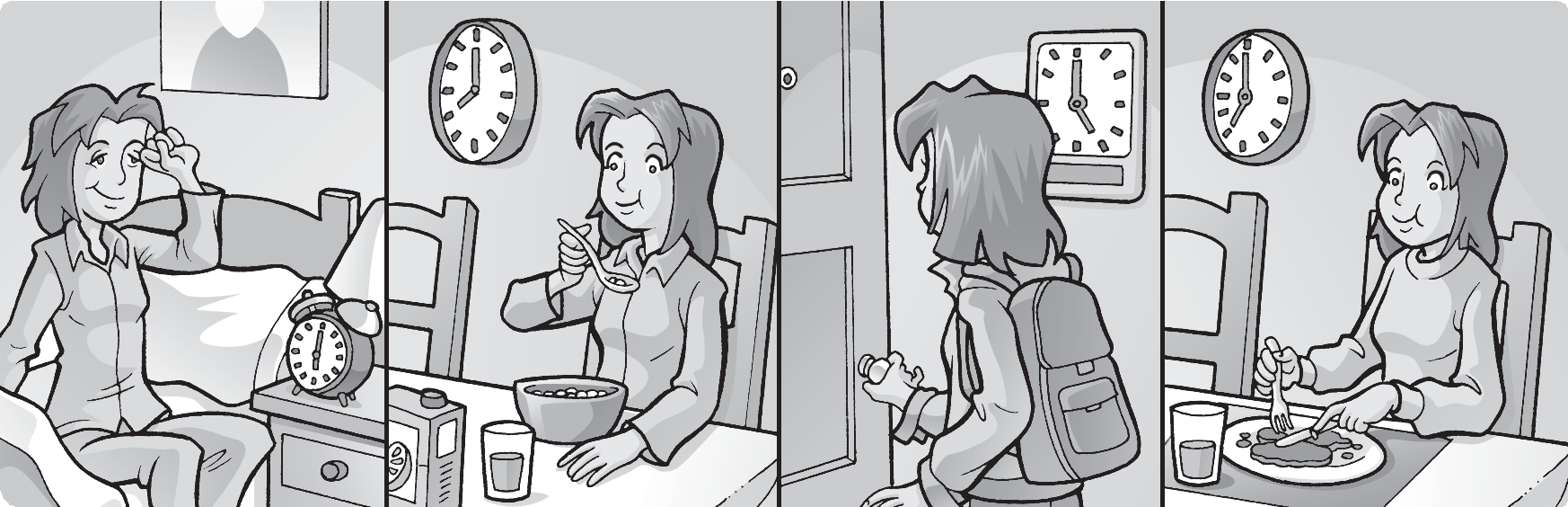 1	She goes home at five o’clock .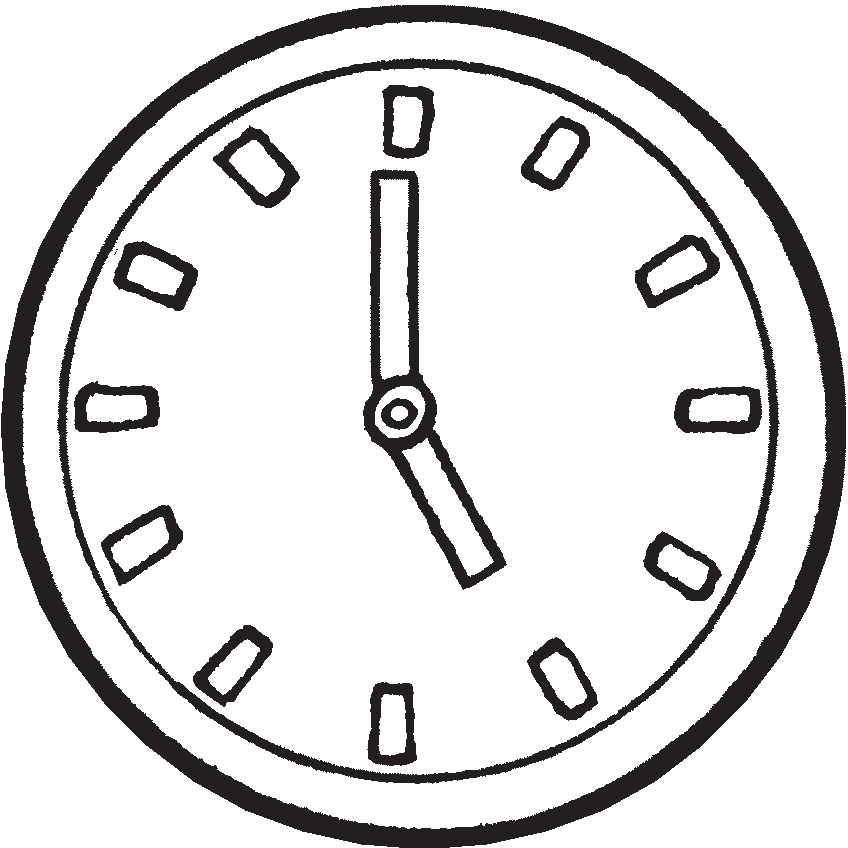 2	    She 	at 	.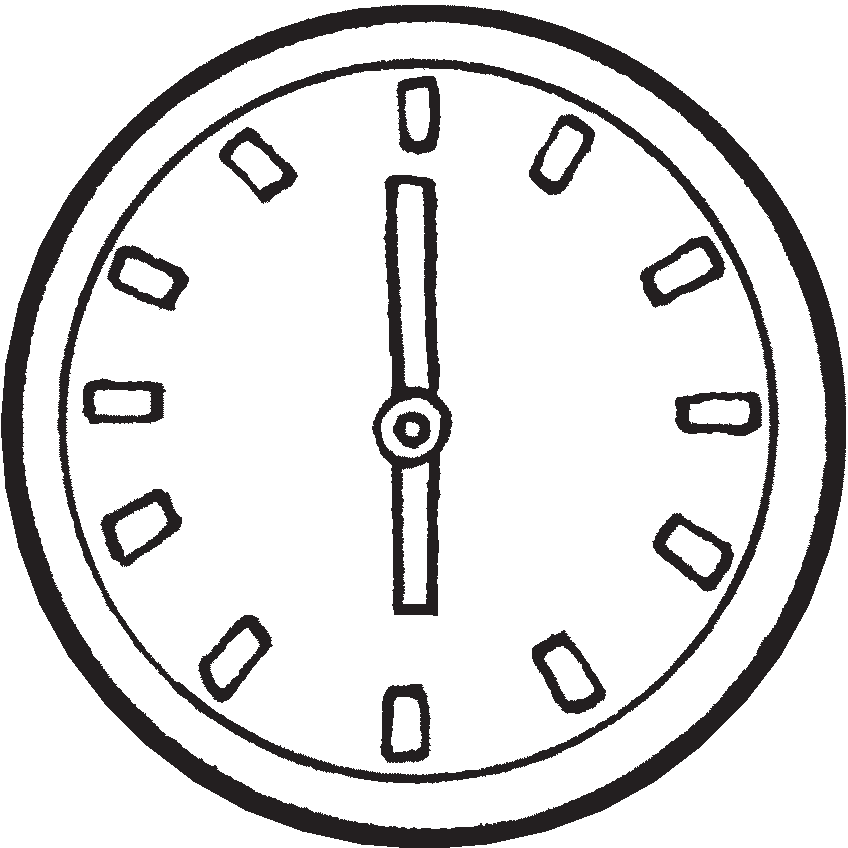 3	    She 	at 	.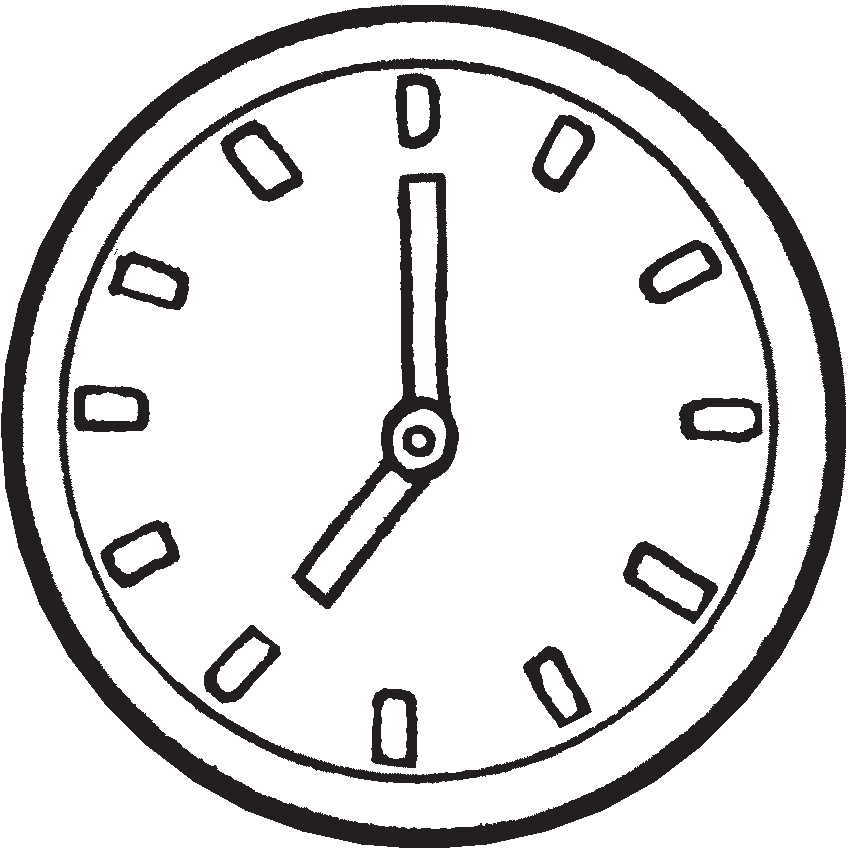 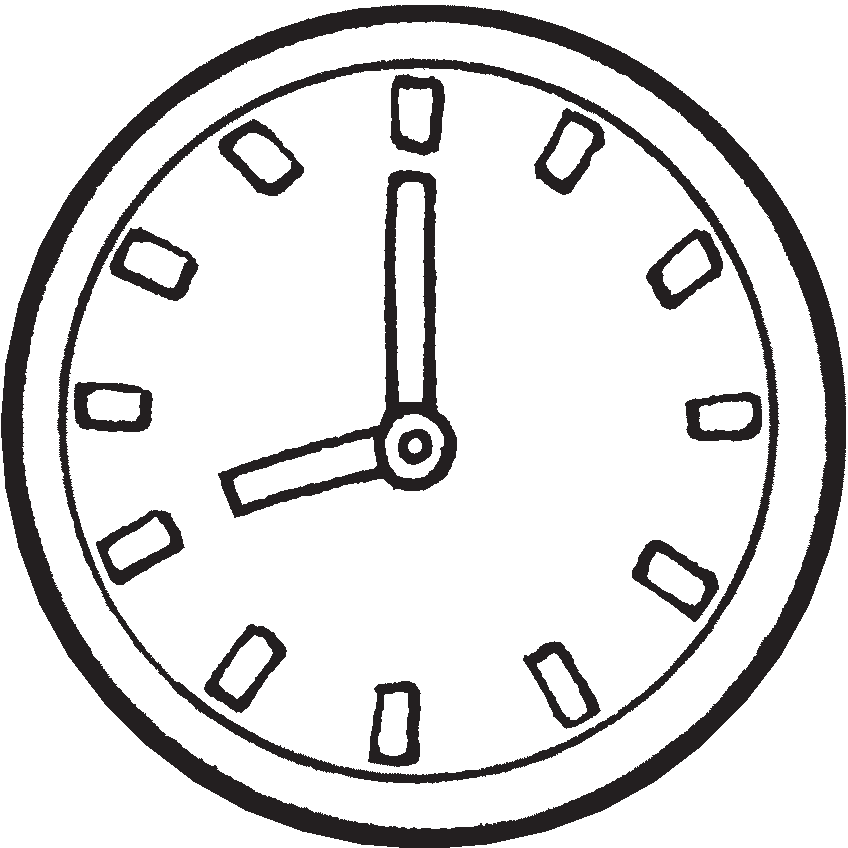 4	She 	at 	.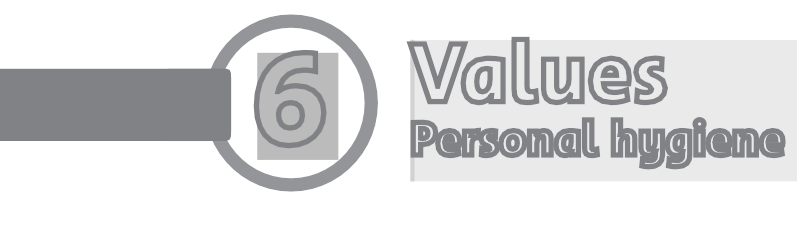 Look and check	.In the morning …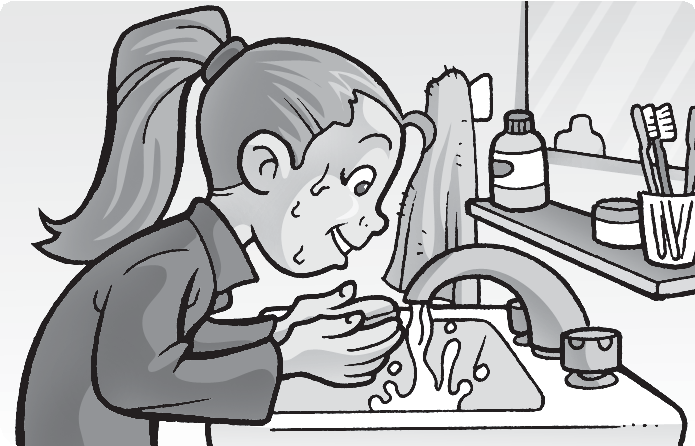 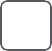 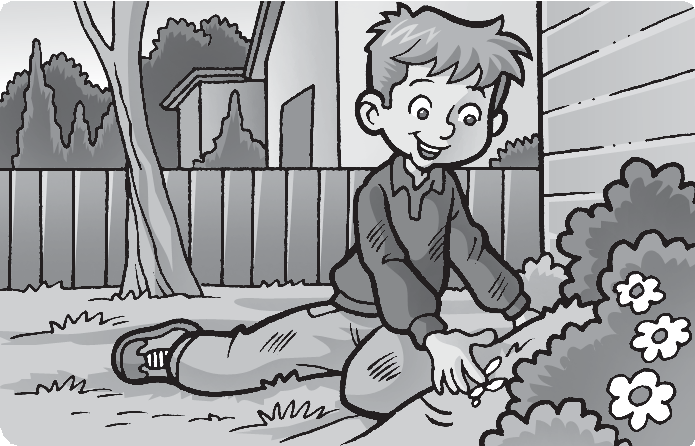 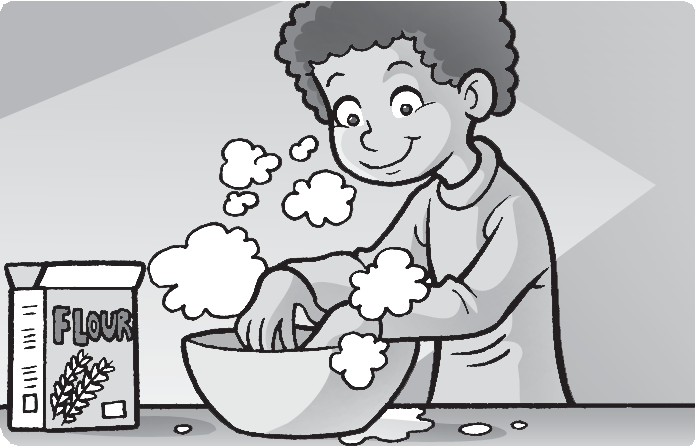 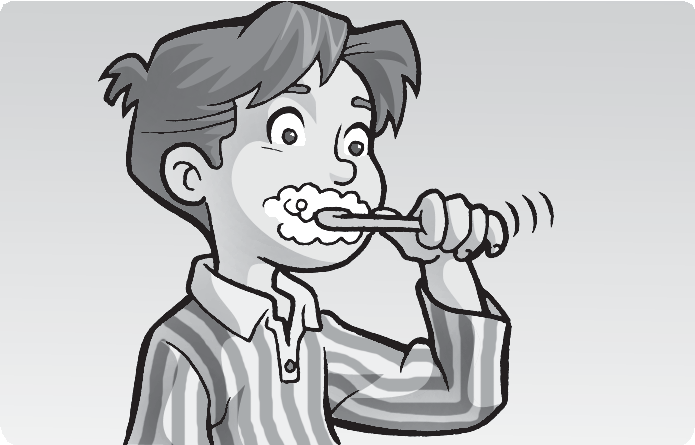 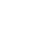 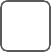 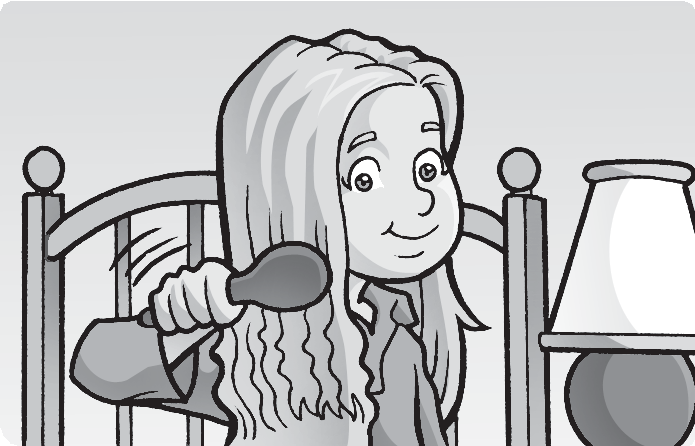 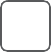 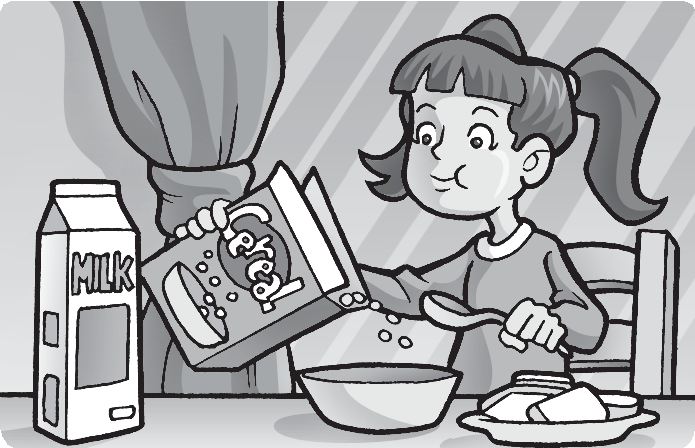 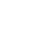 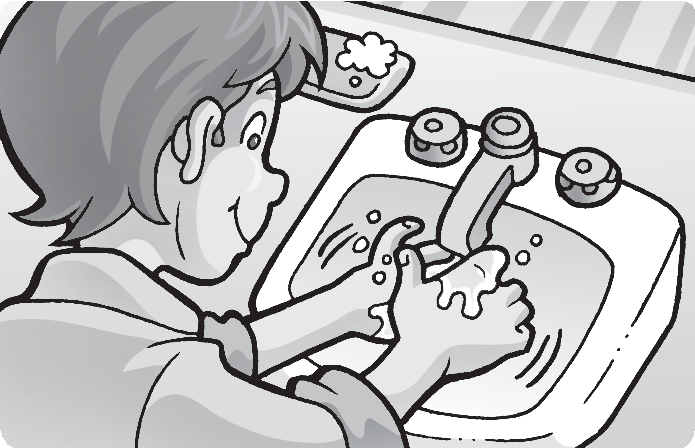 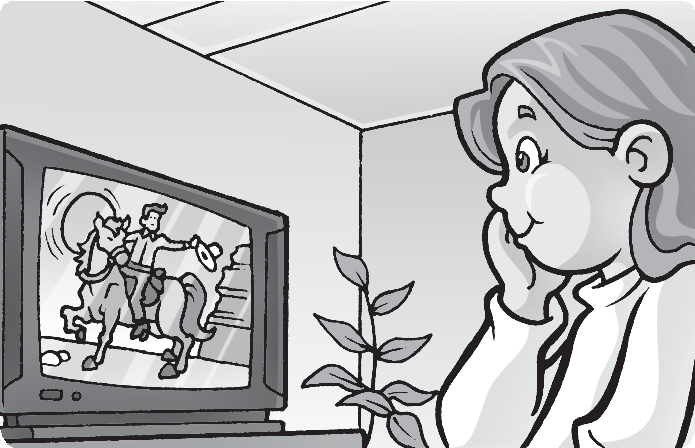 Draw.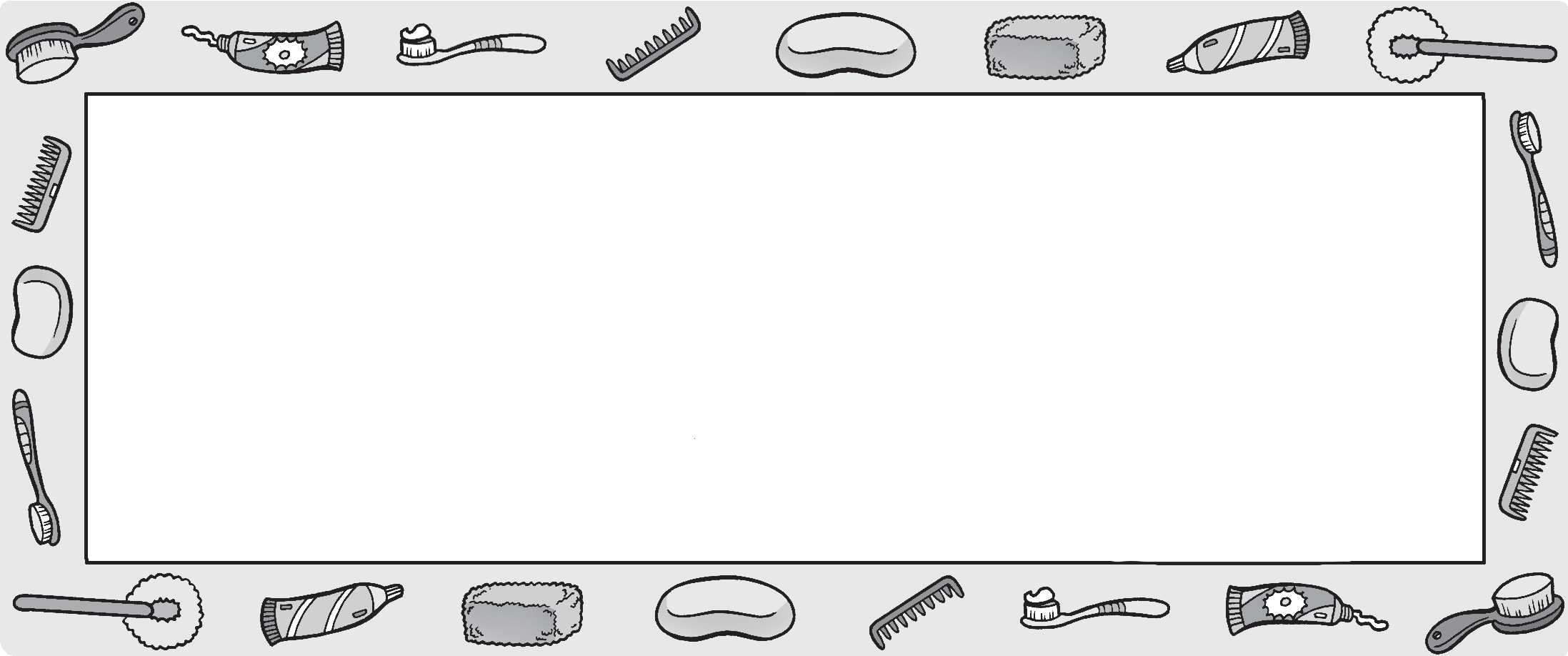 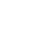 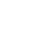 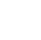 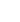 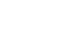 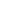 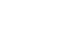 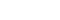 1ooLk and write the words in the correct circle.to school dinner to bed lunch home 	breakfast	2	Label.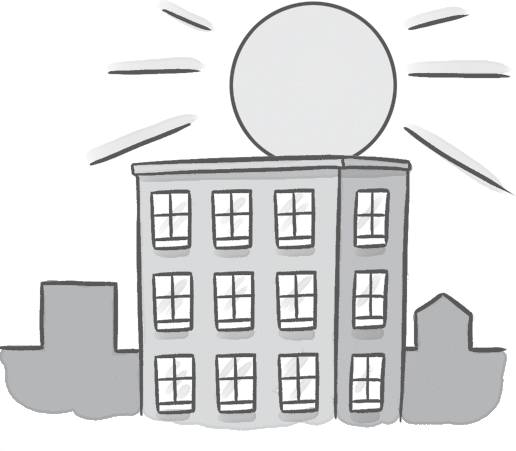 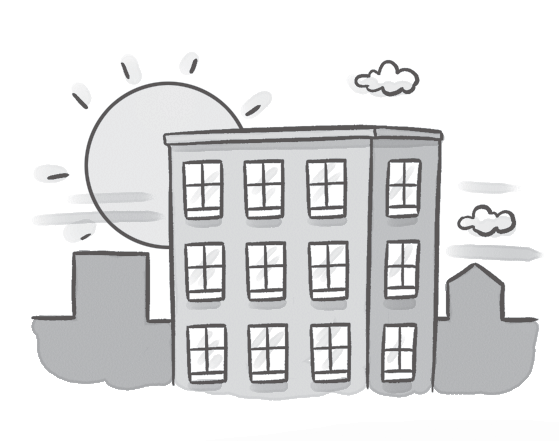 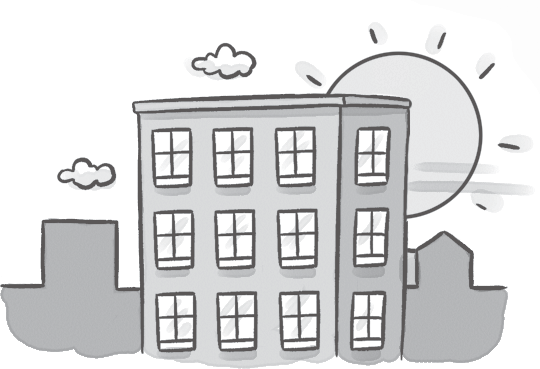 4 Complete.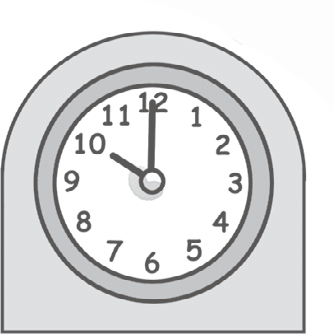 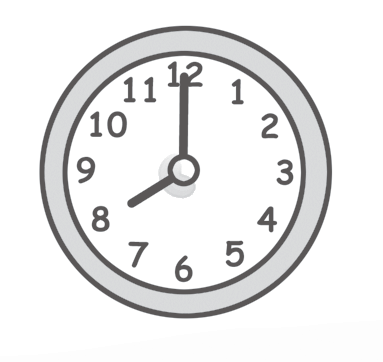 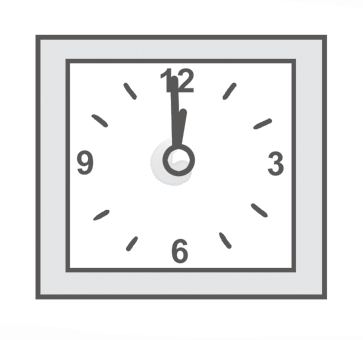 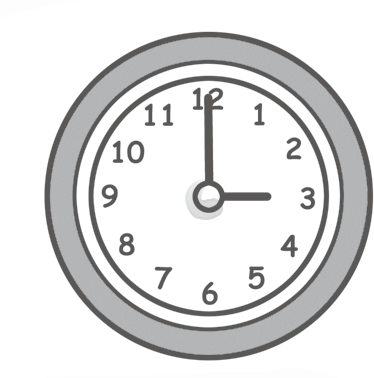 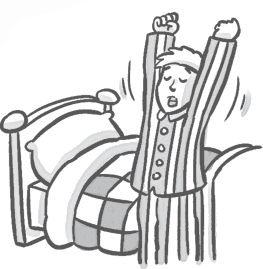 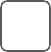 I get up at seven o’clock.My dad 	at six o’clock.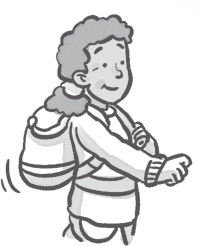 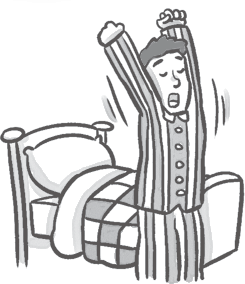 Sarah 	to school at nine o’clock.Sarah 	dinner at seven o’clock.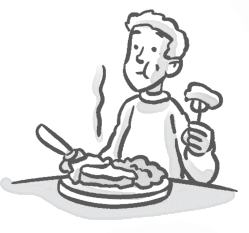 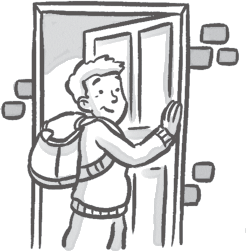 I 	home at four o’clock.I 	dinner at six o’clock.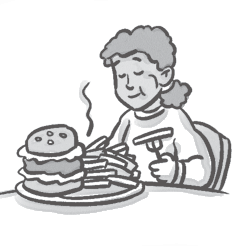 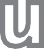 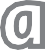 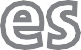 Match.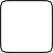 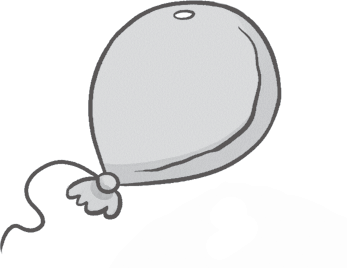 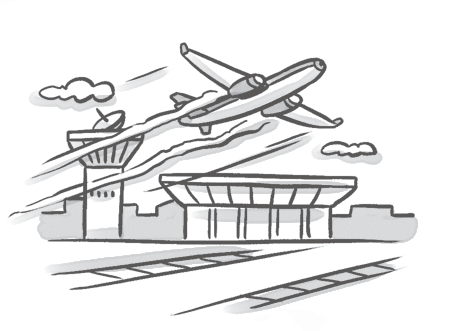 balloon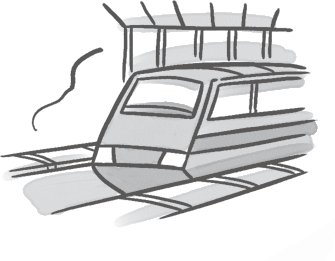 zooairport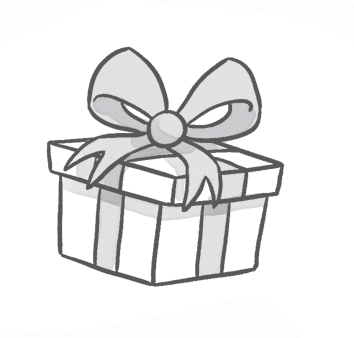 present 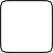 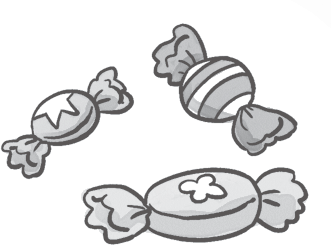 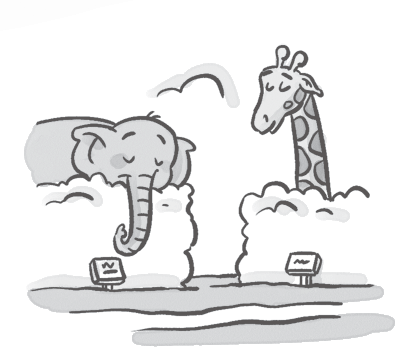 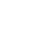 candy	stationComplete.1	2	3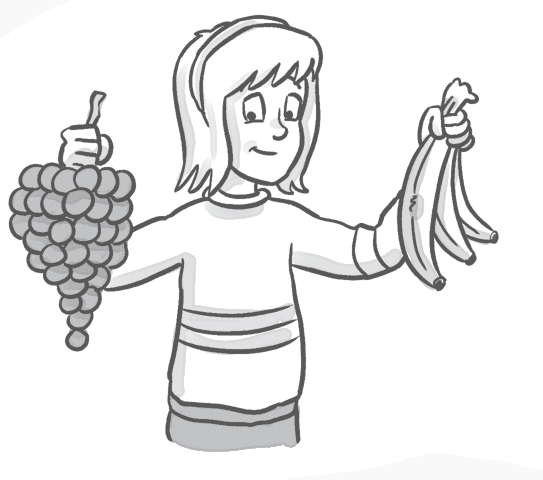 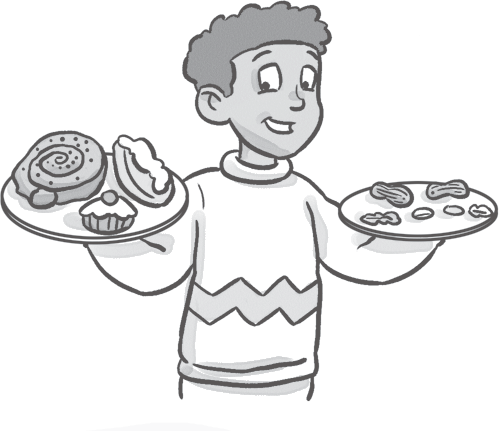 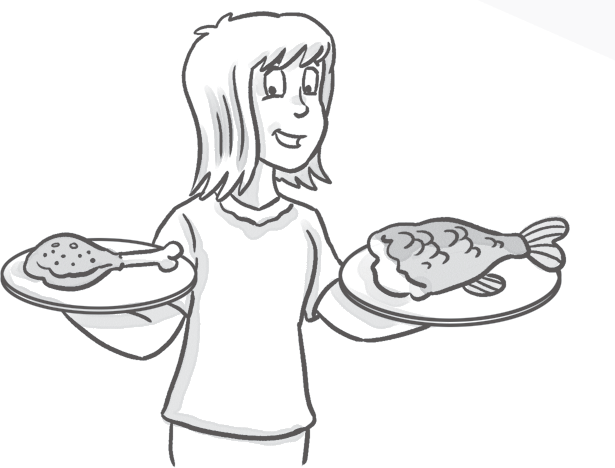 					Hello! I’m Polly. I  like	grapes. I 	bananas.This is my brother. He 	cake. He 	nuts.This is my mom. She 	chicken. She 	fish.3	Write.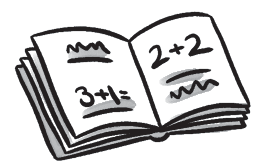 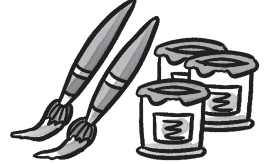 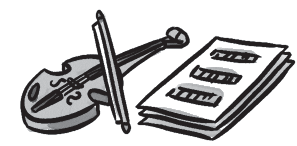 Does David have math on Monday? Yes , he does .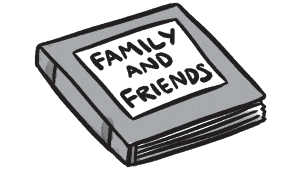 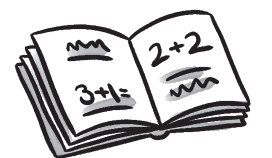 Does Angela have art on Tuesday? 	, she 	.Does Angela have math on Wednesday? 	, she 	.Does David have music on Monday? 	, he 	.Complete the words.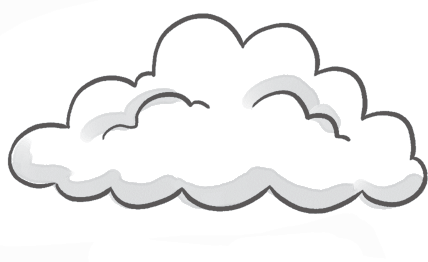 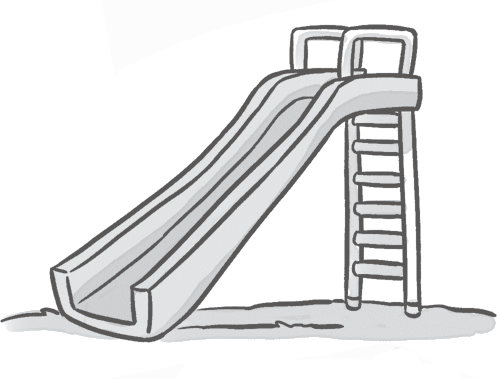  cloud	 ide   ar	 oves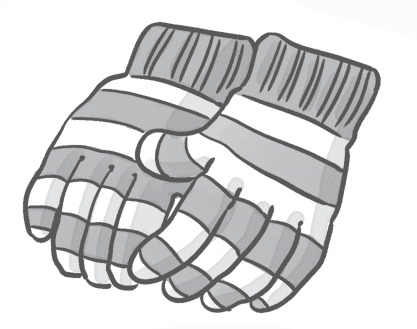    ow	 ile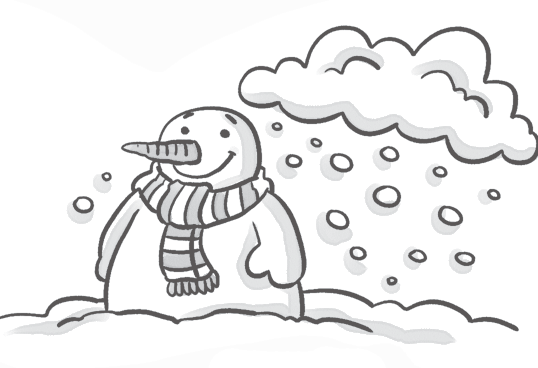 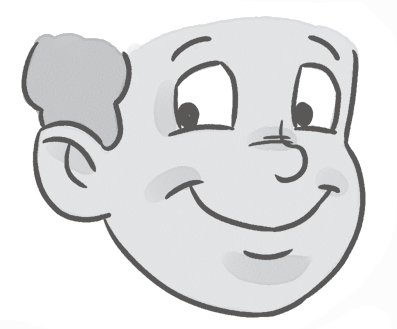 Read and draw the times.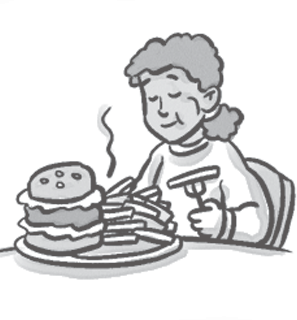 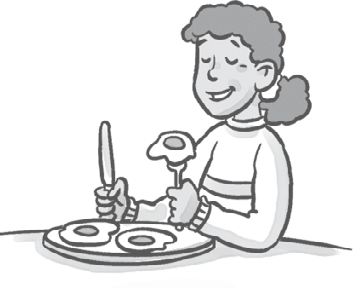 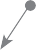 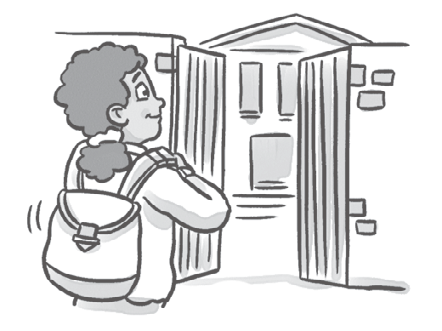 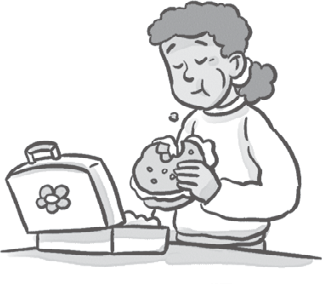 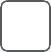 Read again and write T (true) or F (false).Look and complete the sentences.Lia likes candy.	                   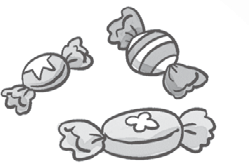 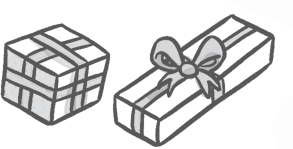 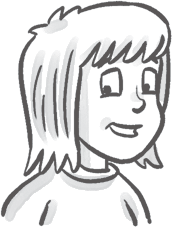 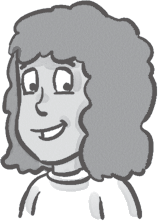 Lia 	presents.Lia 	balloons.Tanya 	presents.Tanya 	balloons.Tanya 	candy.	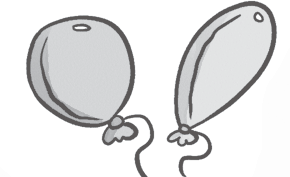 Look and answer.Monday	Tuesday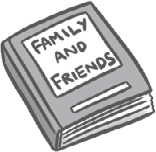 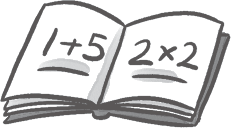 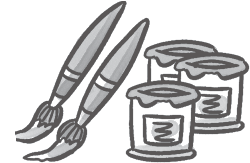 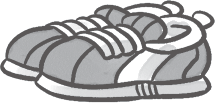 Wednesday	Thursday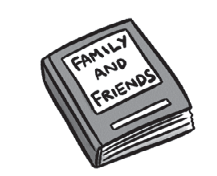 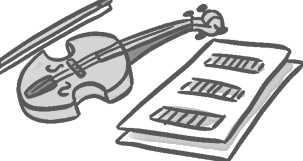 What do we have on Monday?What do we have on Tuesday?What do we have on Wednesday?What do we have on Thursday?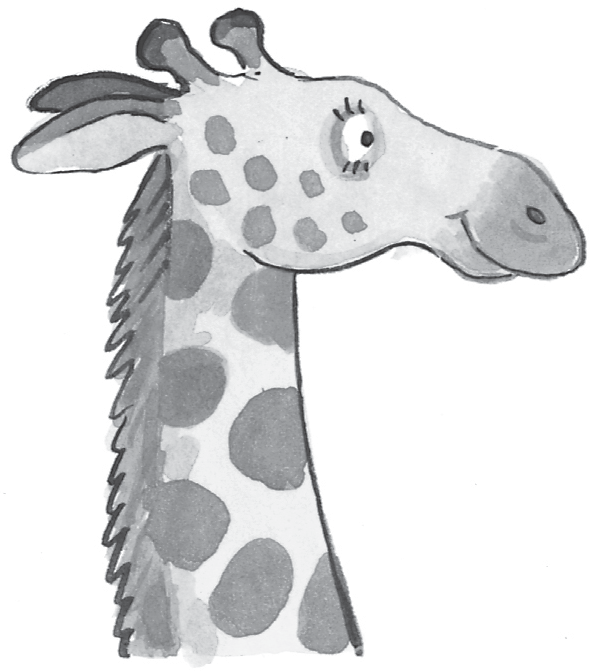 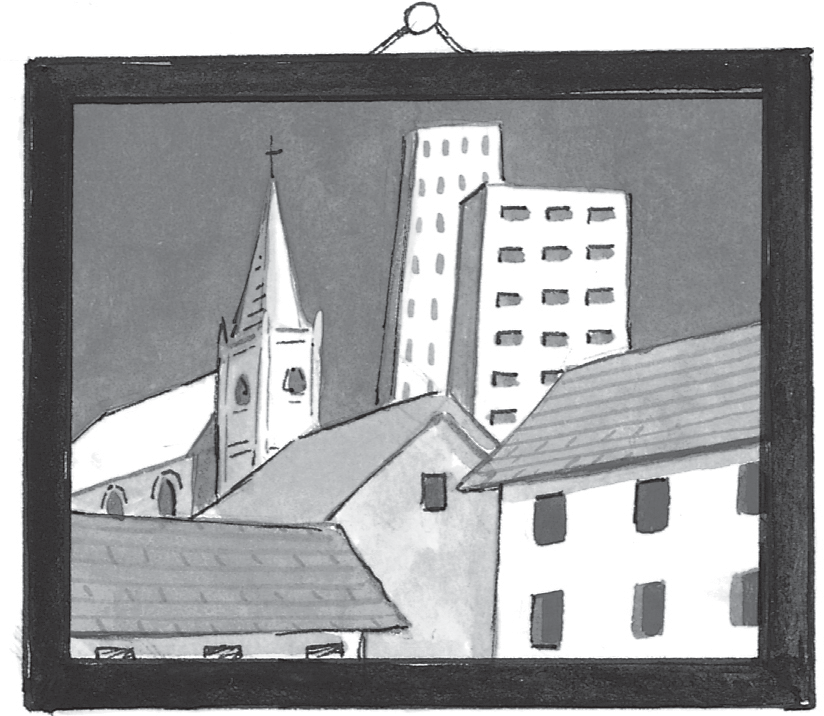 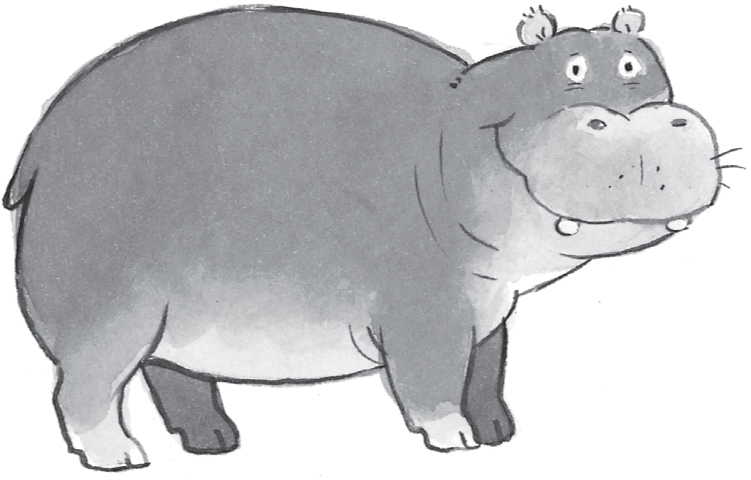 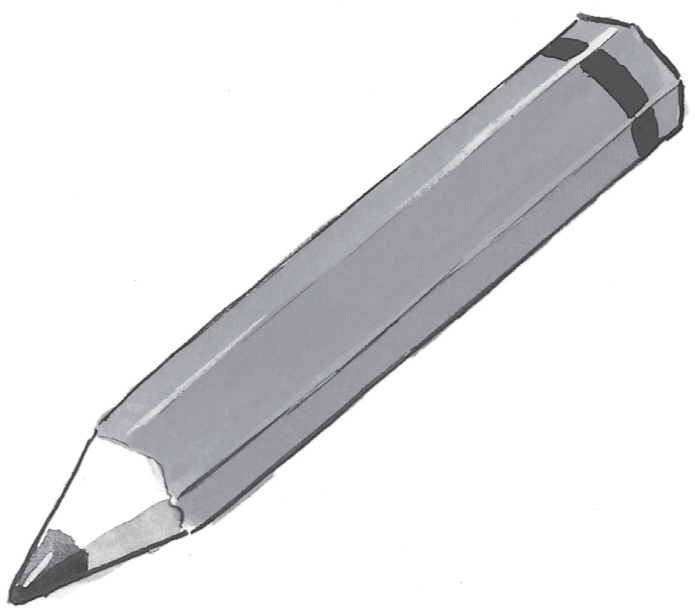 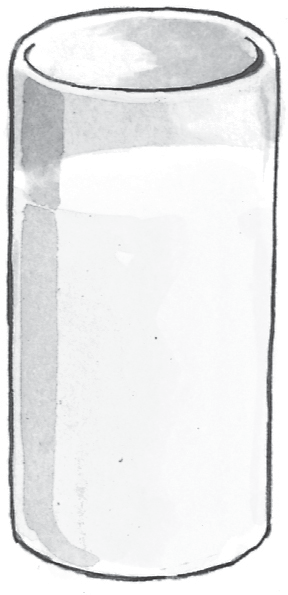 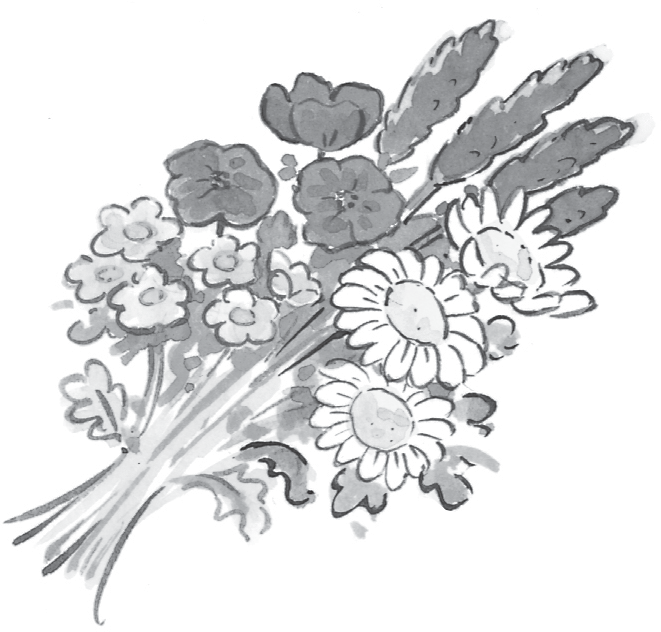 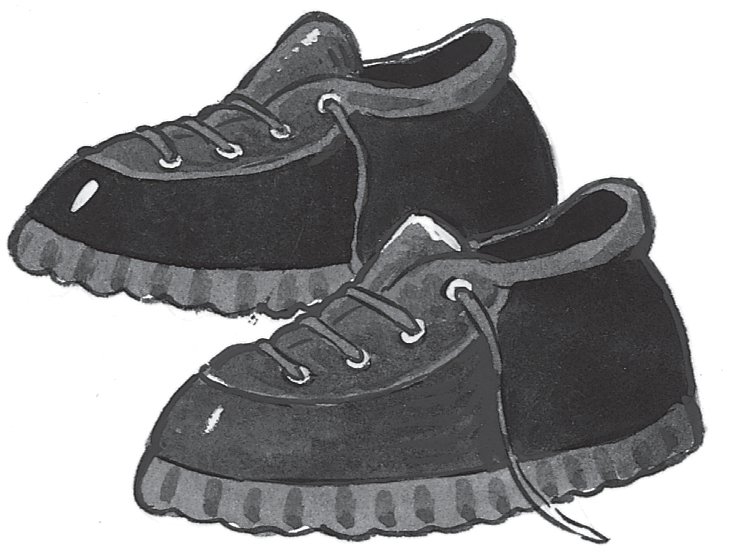 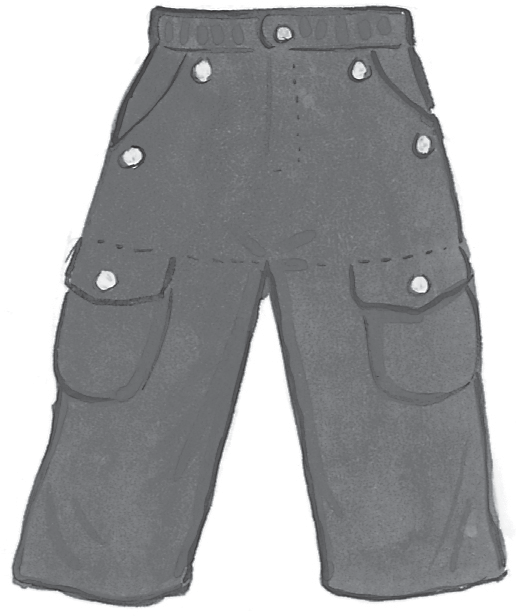 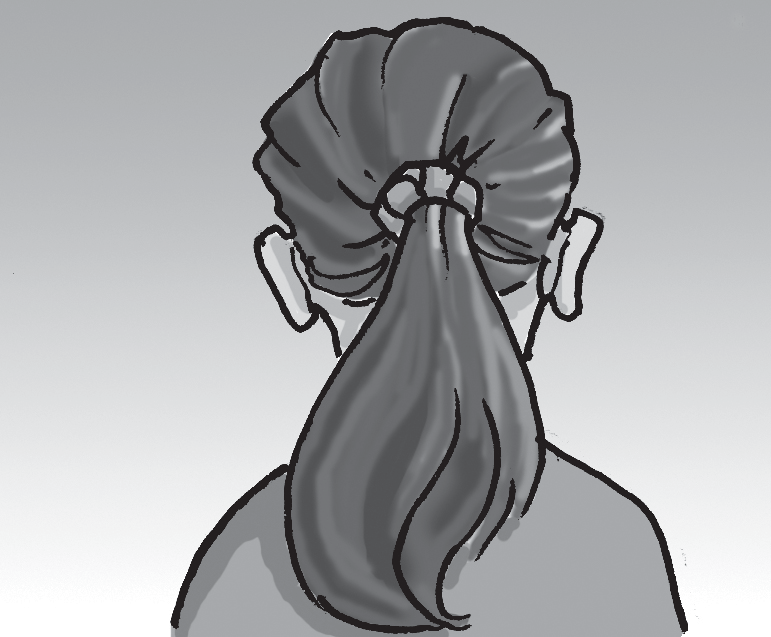 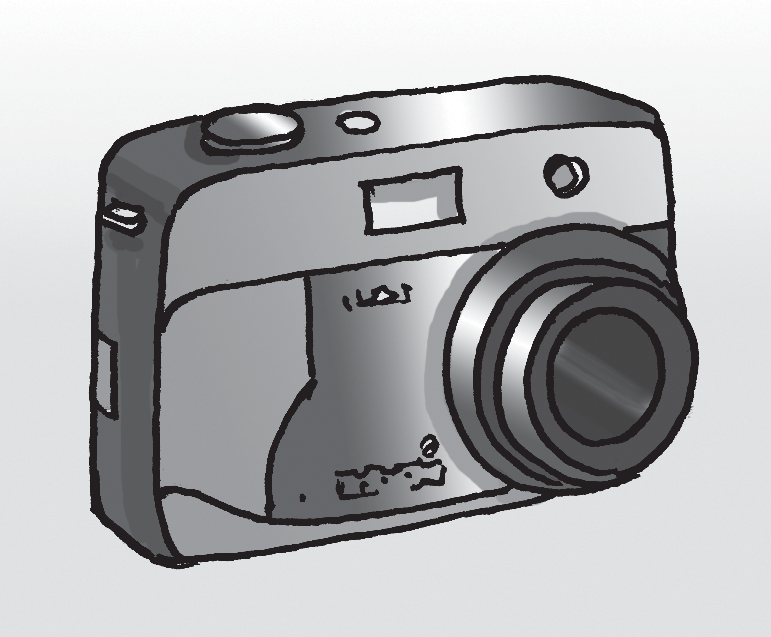 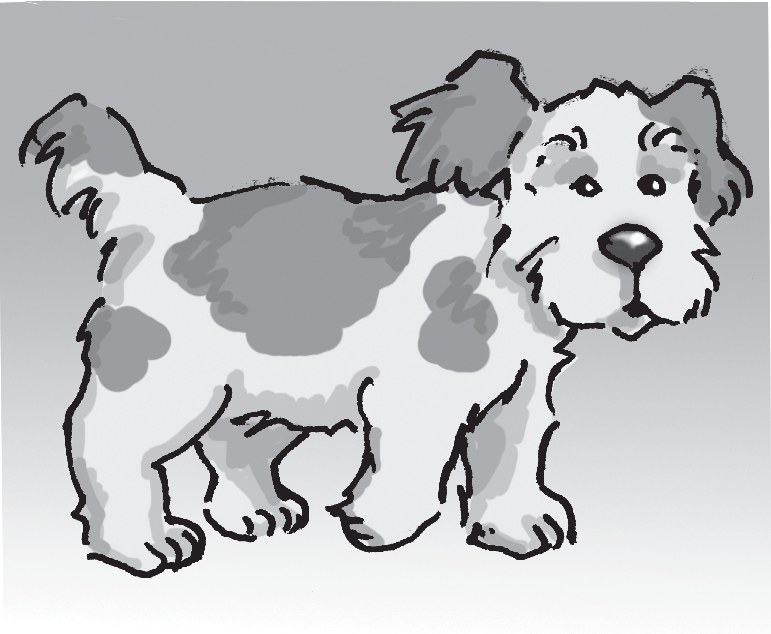 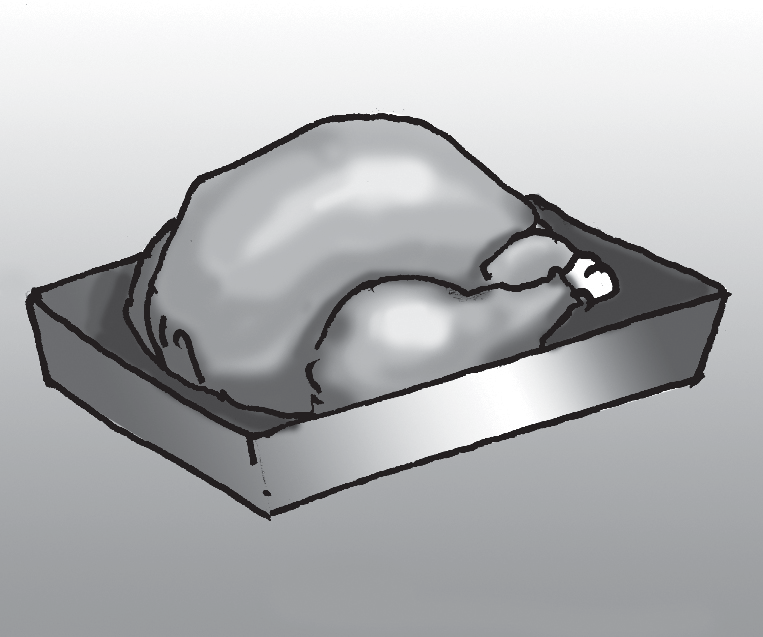 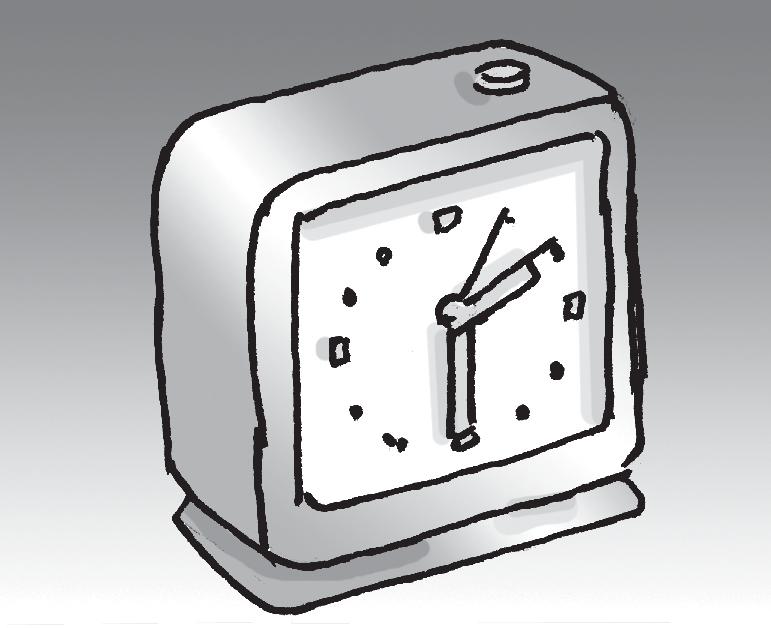 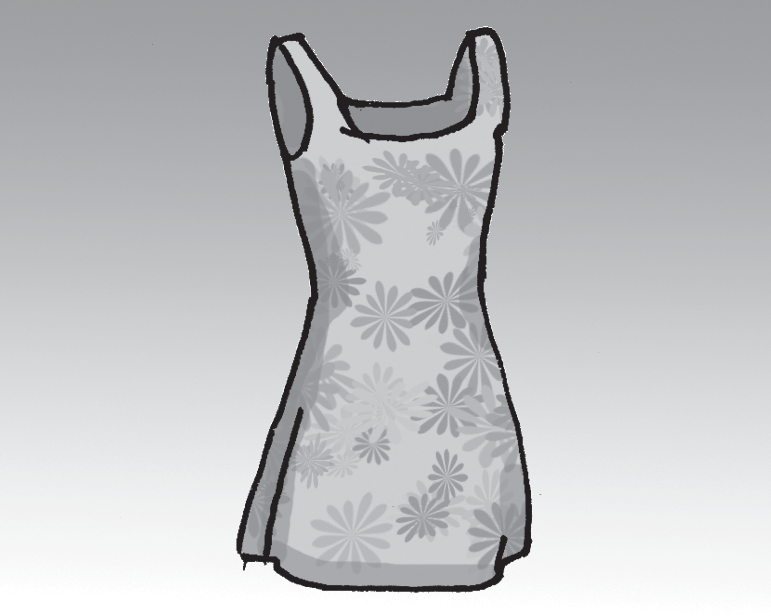 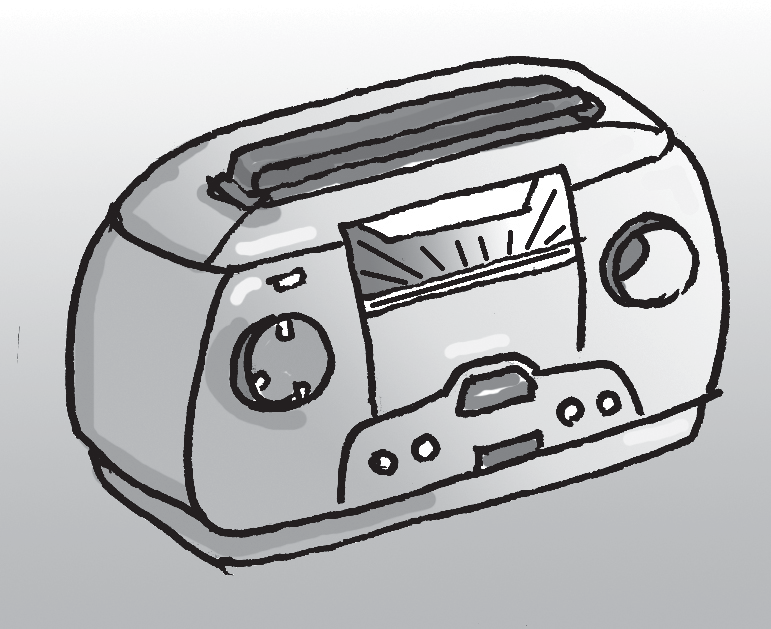 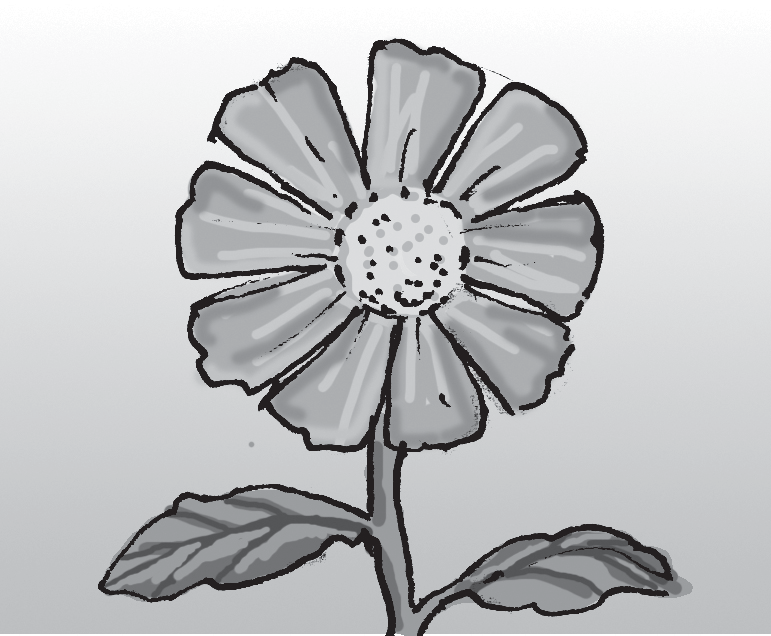 1 morning 2a 	3e 	3ritWe the times./31 It’s eight 2It’s  	3It’s  	4It’s  	 o’clock . 	. 	. 	. David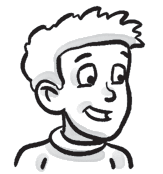  David Angela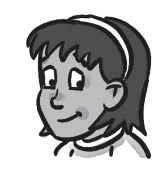  AngelaMonday1 math 2Tuesday34	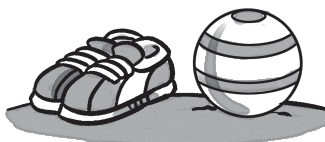 4	Wednesday561 Lily gets up at seven o’clock.F2 She has breakfast with her dad.3 She likes eggs for breakfast.5 She has sandwiches for lunch.4 She doesn’t like P.E.6 She has dinner at eight o’clock.